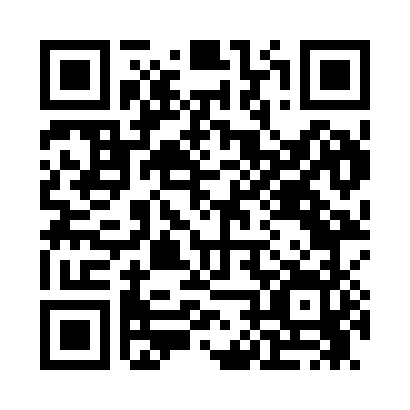 Prayer times for Havre, Iowa, USAMon 1 Jul 2024 - Wed 31 Jul 2024High Latitude Method: Angle Based RulePrayer Calculation Method: Islamic Society of North AmericaAsar Calculation Method: ShafiPrayer times provided by https://www.salahtimes.comDateDayFajrSunriseDhuhrAsrMaghribIsha1Mon3:575:381:105:128:4310:242Tue3:585:381:115:128:4310:233Wed3:585:391:115:128:4310:234Thu3:595:391:115:128:4310:225Fri4:005:401:115:128:4210:226Sat4:015:401:115:128:4210:217Sun4:025:411:125:128:4210:218Mon4:035:421:125:128:4110:209Tue4:045:421:125:128:4110:1910Wed4:055:431:125:128:4010:1911Thu4:065:441:125:128:4010:1812Fri4:075:451:125:128:3910:1713Sat4:085:451:125:128:3910:1614Sun4:095:461:125:128:3810:1515Mon4:105:471:135:128:3810:1416Tue4:125:481:135:128:3710:1317Wed4:135:491:135:128:3610:1218Thu4:145:501:135:128:3610:1119Fri4:155:501:135:118:3510:1020Sat4:175:511:135:118:3410:0921Sun4:185:521:135:118:3310:0722Mon4:195:531:135:118:3210:0623Tue4:205:541:135:118:3210:0524Wed4:225:551:135:108:3110:0425Thu4:235:561:135:108:3010:0226Fri4:245:571:135:108:2910:0127Sat4:265:581:135:108:2810:0028Sun4:275:591:135:098:279:5829Mon4:286:001:135:098:269:5730Tue4:306:001:135:098:259:5531Wed4:316:011:135:088:249:54